REGULAMIN ŚWIETLICY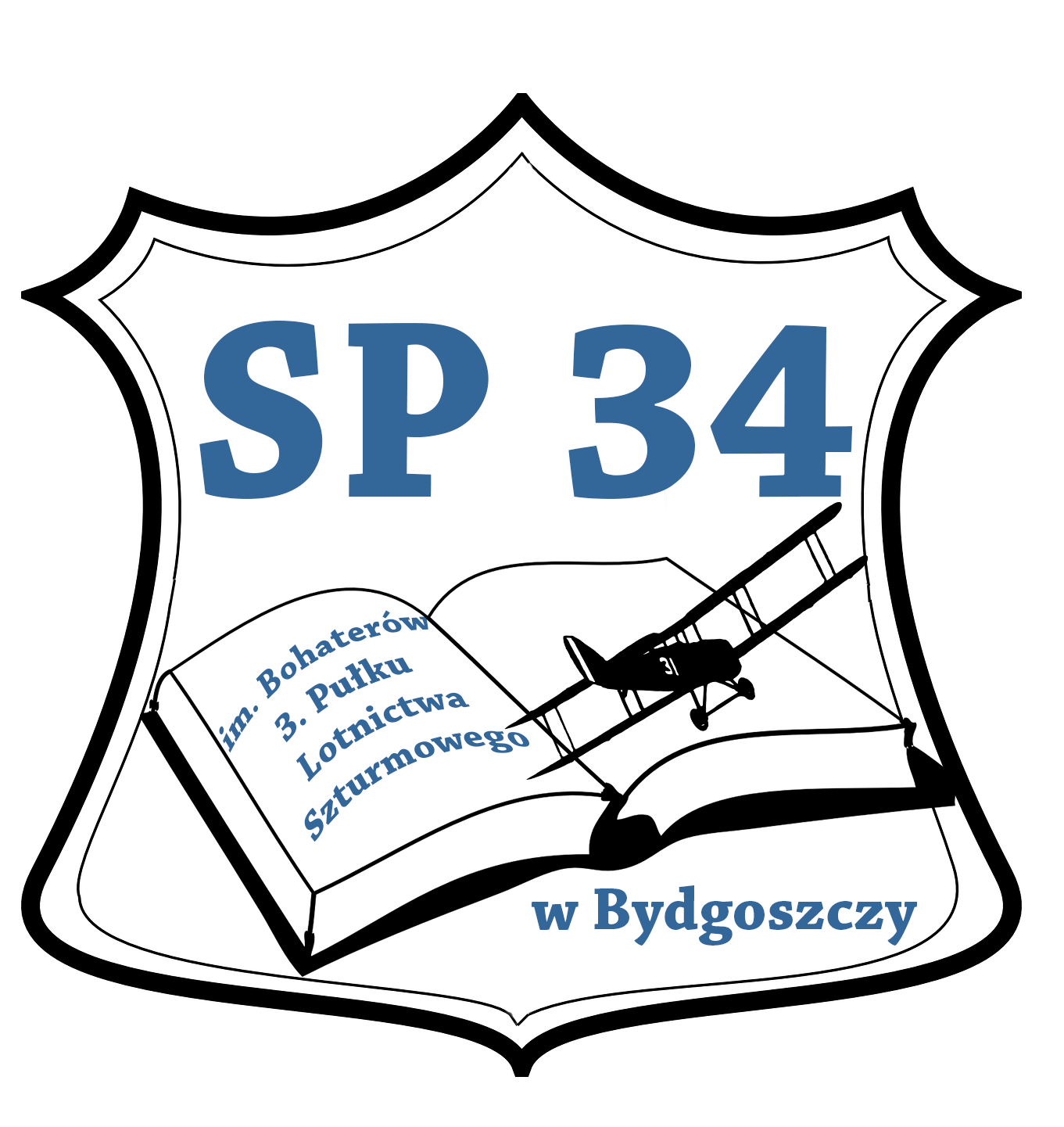 Świetlica jest czynna w godzinach od 7.00 do 16.00.Dziecko zostaje objęte opieką w świetlicy na podstawie pisemnego oświadczenia przekazanego wychowawcy świetlicy przez rodziców/opiekunów.Dziecko ma obowiązek każdorazowo zgłosić wychowawcy świetlicy swoją obecność 
w świetlicy.Wychowawca świetlicy nie ponosi odpowiedzialności za dziecko, które nie zgłosi się 
do świetlicy.Uczeń przebywający w świetlicy ma obowiązek podporządkowania się poleceniom wychowawcy świetlicy. Uczeń, opuszczając świetlicę, zobowiązany jest każdorazowo zgłosić to wychowawcy świetlicy.Dziecko odbierają rodzice, opiekunowie prawni lub osoby przez nich wskazane 
w pisemnym upoważnieniu.Osoba odbierająca dziecko jest zobowiązana powiadomić o tym wychowawcę świetlicy.O wszelkich zmianach dotyczących sposobów odbierania dziecka ze świetlicy rodzice/opiekunowie muszą powiadomić wychowawcę świetlicy na piśmie z datą 
i czytelnym podpisem.Uczeń przebywający w świetlicy zobowiązany jest do przestrzegania zasad dotyczących: bezpiecznego pobytu w świetlicy, kulturalnego zachowania się, zasad higieny 
oraz poszanowania sprzętu stanowiącego wyposażenie świetlicy.Kultura osobista jest wizytówką każdego ucznia. Uczniowie zobowiązani są:
- używać podstawowych zwrotów grzecznościowych: proszę, przepraszam,  
  dziękuję, itp.
- zachowywać się godnie wobec symboli narodowych (zdjąć czapkę w pomieszczeniu, 
gdzie znajduje się godło, krzyż);
- nie używać wulgarnych wyrażeń;
- pomagać sobie wzajemnie w nauce i zabawie.Przerwy uczniowie mogą spędzać poza świetlicą, ale tylko za zgodą wychowawcy świetlicy i wyłącznie na obszarze objętym dyżurem nauczycieli. Wychowawca świetlicy nie ponosi odpowiedzialności za pozostawione w niej 
przez uczniów przedmioty wartościowe i osobiste, np. telefony komórkowe, zabawki, pieniądze, itp.REGULAMIN ŚWIETLICY DLA DZIECI
1. Po przyjściu do świetlicy zgłaszamy się u pani, która wpisuje naszą obecność. Po zakończonych lekcjach czy dodatkowych zajęciach w szkole, od razu przychodzimy do świetlicy i zgłaszamy się do pani. Wychodząc na zajęcia lekcyjne, do toalety lub do domu także zgłaszamy wyjście.2. Nie możemy spacerować po szkole bez opieki ani wychodzić samemu ze szkoły. 3. Układamy swoje rzeczy we wskazanym miejscu- przed wejściem do świetlicy. Pamiętamy, by plecak był zawsze    zamknięty  oraz  by   trzymać   swoje   rzeczy w jednym miejscu.4. Posiłki spożywamy tylko przy stole, po wcześniejszym umyciu rąk.5. Nie przynosimy do świetlicy żadnych cennych rzeczy (np. drogich zabawek, biżuterii, telefonów itp.) czy większej kwoty pieniędzy. Cenne rzeczy zostawiamy w domu.6. Nie używamy w świetlicy telefonów komórkowych. Telefon musi być wyłączony i schowany 
w niewidocznym miejscu. 7. W świetlicy dziećmi opiekują się panie, więc jeśli coś złego się dzieje to zawsze trzeba paniom szybko o tym powiedzieć. 8. Nie wolno się bić czy krzywdzić inne dzieci. 9. Na dywanie bawimy się bez butów i tylko za zgodą nauczyciela.10. Dbamy o bezpieczeństwo swoje i innych. Szczególnie ostrożnie bawimy się na sali
gimnastycznej, sali zabaw, na boisku szkolnym. 11. Nie biegamy po stołówce czy świetlicy.12. Wspólnie dbamy o porządek i ładny wygląd naszej świetlicy. Nie niszczymy zabawek, gier
planszowych czy innych rzeczy będących w świetlicy. Jeśli jednak, zniszczymy jakąś
zabawkę celowo, to będziemy ją musieli odkupić. 13. Po zakończeniu zabawy odkładamy gry i zabawki na swoje miejsce. 14. Pamiętamy, że nie wolno ruszać i zabierać rzeczy które nie należą do nas. Jeśli chcemy pobawić się zabawką kolegi, musimy go zapytać o zgodę. 15. Nie otwieramy samodzielnie szaf bez zgody nauczyciela.16. Jesteśmy uprzejmi dla innych i opiekujemy się młodszymi. 17. Uczymy się samodzielnej pracy i starannie odrabiamy lekcje. W razie potrzeby prosimy panią
lub starszą koleżankę o pomoc.
KAŻDY UCZEŃ W ŚWIETLICY MA SWOJE PRAWA:Uczeń ma prawo do:
a) szanowania i przestrzegania jego praw i obowiązków,
b) uczestnictwa i udziału w organizowanych zajęciach, zabawach i imprezach,
c) rozwijania samodzielności, samorządności oraz społecznej aktywności,
d) rozwijania swoich zainteresowań, zamiłowań i uzdolnień,
e) życzliwego, podmiotowego traktowania,
f) swobody w wyrażaniu myśli i przekonań,
g) uzyskania pomocy w przypadku trudności w nauce,
h) korzystania z pomieszczeń świetlicowych, materiałów plastycznych, księgozbioru świetlicy, zabawek i gier.KAŻDY UCZEŃ W ŚWIETLICY MA SWOJE OBOWIĄZKI:Uczeń ma obowiązek:
a) dbać o ład i porządek,
b) zostawiać tornister w wyznaczonym miejscu przed świetlicą,
c) stosować się do poleceń wychowawców świetlicy oraz pozostałych pracowników szkoły,
d) informować każdorazowo wychowawców świetlicy o swoim przyjściu oraz wyjściu ze świetlicy,
e) meldować natychmiast wszelkie wypadki oraz złe samopoczucie,
f) uczestniczyć w zajęciach świetlicowych,
g) zachowywać się kulturalnie w świetlicy i stołówce szkolnej.